Evolution by Natural Selection In-Class ActivityInstructions:This handout has images representing natural selection. Please do not write on this page. In a small group (2-3):Discuss how each image shows evolution by natural selection occurring, according to the three steps of natural selection (variation, survival and reproduction of the fittest, evolution).Assign each group member to one image. Individually, each person writes down a detailed, step-by-step description of how natural selection occurred in that population.Share and critique descriptions within your groups.Select one description from your group to revise and hand in. Write your names on it, as well as the title of the image. *Note: none of the images are perfect. Some may show certain step(s) of natural selection better than others.Image 1: Giraffe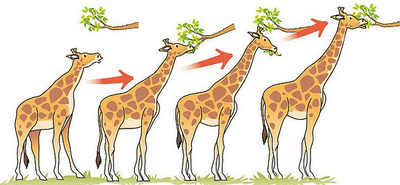 Image 2: Sea Urchin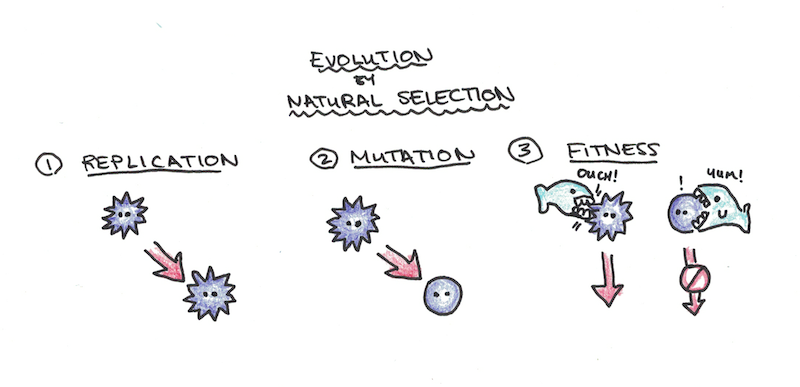 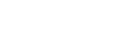 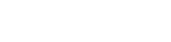 Image 3: Butterflies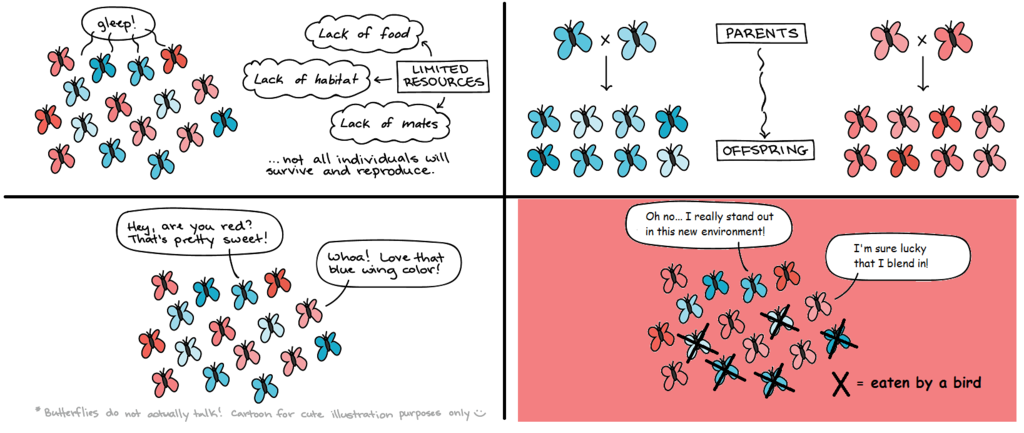 Image 4: Antibiotic Resistance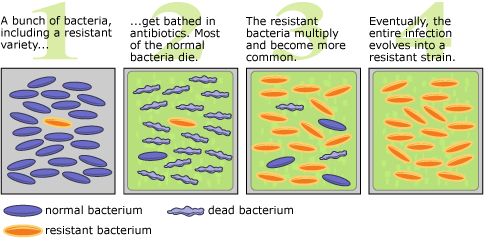 Extension Activity:Once we understand how evolution by natural selection works in the natural context, we can begin thinking about how non-living things undergo similar processes of evolution. Discuss and draw comic strips showing a modified version of the three steps of “evolution by natural selection” in one of the following:Evolution of the restaurant scene in VancouverEvolution of culture (e.g. what causes some memes to persist or certain tiktok videos to become popular but not others?)